3. Project start and end dates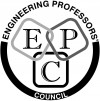 Application FormApplication FormApplication FormApplication Form1. Applicant detailsAll correspondence will be sent to the Lead Applicant. The Lead Applicant must belong to an Engineering Professors’ Council member institution.  Details of other project participants may be provided in section 7.1. Applicant detailsAll correspondence will be sent to the Lead Applicant. The Lead Applicant must belong to an Engineering Professors’ Council member institution.  Details of other project participants may be provided in section 7.1. Applicant detailsAll correspondence will be sent to the Lead Applicant. The Lead Applicant must belong to an Engineering Professors’ Council member institution.  Details of other project participants may be provided in section 7.1. Applicant detailsAll correspondence will be sent to the Lead Applicant. The Lead Applicant must belong to an Engineering Professors’ Council member institution.  Details of other project participants may be provided in section 7.Lead ApplicantFull name (inc. title): Lead ApplicantFull name (inc. title): Lead ApplicantFull name (inc. title): Job title: Job title: Job title: Organisation/ Grant Recipient: Organisation/ Grant Recipient: Organisation/ Grant Recipient: Address: Address: Address: Tel. no:                                           Email: Email: Role in project: Role in project: Role in project: 2. Total grant amount for which you are applying     (Up to £10,000, inclusive of any applicable VAT)2. Total grant amount for which you are applying     (Up to £10,000, inclusive of any applicable VAT)4. Project summary (for publication) (up to 250 words)Please supply a brief summary of the overall project.5. DeclarationThe declaration is to be signed by the Lead Applicant and by an Authorised Signatory of the Grant Recipient (i.e. the institution to which the Grant will be awarded, should the application be successful).

We confirm that the information provided in this application form is, to the best of our knowledge, correct and that the submission is supported by the Grant Recipient (Lead Applicant’s institution).We understand that any Grant awarded is conditional upon agreeing to its key terms and conditions as indicated in the Guidelines document.The information supplied with this application will be used solely for the purposes of its assessment for award and no details will be communicated without the permission of the Lead Applicant.6. Project objectives and context (up to 1 page)7. Project participantsPlease include details on the individuals responsible for the development, delivery and evaluation of the project. (please copy and paste additional boxes as necessary)8. Details of your proposed project (1 to2 pages)Please provide details on the activities, the engineering content, the engineers involved, the target audiences and a project plan and timeline.  If this project is already scheduled to go ahead, please say what additional benefit receiving the award will bring.9. Project impact (up to 500 words)
Please include your assessment and expectations of the impact of the project10. Project learning and evaluation (up to 500 words) Please summarise how you will evaluate the project and how you expect it to be disseminated and used by the membership of the Engineering Professors’ Council.Cost details. Please include a description for each cost item. Include applicable VAT. Please see Guidelines for allowable costs.       Total£ConsultancyEventsMaterialsTravel/ SubsistenceOther (please specify)